Конспект урока по информатикеТема «Персональный компьютер»7 классЦель: сформировать представление о понятии «персональный компьютер», о составных частях системного блока и внешних устройств. УМК: Информатика: учебник для 7 класса / Л.Л. Босова, А.Ю. Босова.-2-е изд., испр. – М.: БИНОМ. Лаборатория знаний, 2016. – 224 с.Задачи: Предметные: способствовать формированию знаний о понятии «персональный компьютер»; способствовать формированию знаний об устройстве системного блока; способствовать формированию знаний о внешних устройствах ПК; создать условия для применения полученных знаний на практике.Метапредметные: стимулировать познавательный интерес учащихся к данной теме; развитие логического мышления, приемов умственной деятельности, развивать коммуникативные навыки общения;Личностные: учить аргументировано отстаивать свое мнение, умение выслушать и сделать логически правильные выводы, следующие из полученной информации.Результаты:Предметные: знание о назначении основных устройств персонального компьютера.Метапредметные: умение соотносить свои действия с планируемыми результатами, осуществлять контроль своей деятельности в процессе достижения результата, определять способы действий в рамках предложенных условий и требований.Личностные: понимание роли компьютера в жизни современного человека; формирование ответственного отношения к учению, готовности и способности обучающихся к саморазвитию и самообразованию; формирование осознанного, уважительного и доброжелательного отношения к другому человеку, его мнению, готовности и способности вести диалог с другими людьми и достигать в нём взаимопониманияТип урока: открытие новых знаний.Оборудование: компьютер с доступом в интернетЛитература: Информатка: учебник для 7 класса / Л.Л. Босова, А.Ю. Босова. – М. БИНОМ. Лаборатория знаний, 2016. – 224 с.Этап урокаЗадачи этапаВизуальный рядДеятельность учителяДеятельность ученикаУрок проводится с использованием редактора создания презентаций Sway. Для проведения урока учитель заранее отправляет детям ссылку на видеоконференцию (педагог сам определят наиболее удобный для себя сервис). Примеры: Сферум, Zoom, Skype и т.п.Ссылка на презентацию: https://sway.cloud.microsoft/wvcm4znwYFzNuFDR?ref=Link
В данном уроке будет предполагаться организация занятия через сервис Сферум. На данном сервисе у каждого педагога уже имеются чаты с классами, в которых педагог работает. Поэтому там достаточно просто устроить видеоконференцию и получать обратную связь с помощью чата.Урок проводится с использованием редактора создания презентаций Sway. Для проведения урока учитель заранее отправляет детям ссылку на видеоконференцию (педагог сам определят наиболее удобный для себя сервис). Примеры: Сферум, Zoom, Skype и т.п.Ссылка на презентацию: https://sway.cloud.microsoft/wvcm4znwYFzNuFDR?ref=Link
В данном уроке будет предполагаться организация занятия через сервис Сферум. На данном сервисе у каждого педагога уже имеются чаты с классами, в которых педагог работает. Поэтому там достаточно просто устроить видеоконференцию и получать обратную связь с помощью чата.Урок проводится с использованием редактора создания презентаций Sway. Для проведения урока учитель заранее отправляет детям ссылку на видеоконференцию (педагог сам определят наиболее удобный для себя сервис). Примеры: Сферум, Zoom, Skype и т.п.Ссылка на презентацию: https://sway.cloud.microsoft/wvcm4znwYFzNuFDR?ref=Link
В данном уроке будет предполагаться организация занятия через сервис Сферум. На данном сервисе у каждого педагога уже имеются чаты с классами, в которых педагог работает. Поэтому там достаточно просто устроить видеоконференцию и получать обратную связь с помощью чата.Урок проводится с использованием редактора создания презентаций Sway. Для проведения урока учитель заранее отправляет детям ссылку на видеоконференцию (педагог сам определят наиболее удобный для себя сервис). Примеры: Сферум, Zoom, Skype и т.п.Ссылка на презентацию: https://sway.cloud.microsoft/wvcm4znwYFzNuFDR?ref=Link
В данном уроке будет предполагаться организация занятия через сервис Сферум. На данном сервисе у каждого педагога уже имеются чаты с классами, в которых педагог работает. Поэтому там достаточно просто устроить видеоконференцию и получать обратную связь с помощью чата.Урок проводится с использованием редактора создания презентаций Sway. Для проведения урока учитель заранее отправляет детям ссылку на видеоконференцию (педагог сам определят наиболее удобный для себя сервис). Примеры: Сферум, Zoom, Skype и т.п.Ссылка на презентацию: https://sway.cloud.microsoft/wvcm4znwYFzNuFDR?ref=Link
В данном уроке будет предполагаться организация занятия через сервис Сферум. На данном сервисе у каждого педагога уже имеются чаты с классами, в которых педагог работает. Поэтому там достаточно просто устроить видеоконференцию и получать обратную связь с помощью чата.Организационный моментСоздание комфортной ситуации для начала урока1) Приветствие;2) Проверка качества связи;3) Проверка готовности учащихся к уроку;4) Фиксация отсутствующих.Вступительное слово учителя:- Здравствуйте, ребята! Рада приветствовать вас на нашем уроке! Надеюсь, что сегодня нам удастся плодотворно поработать!Учитель присылает учащимся ссылку: https://sway.cloud.microsoft/wvcm4znwYFzNuFDR?ref=LinkПриветствуют учителя, организуют рабочее место, проверяют качество связи.Актуализация знанийПолучение представлений о качестве усвоения учащимися материла, изученного на предыдущем уроке. Определение готовности к усвоению нового материала.Учитель предлагает учащимся вспомнить тему, изученную на прошлом уроке.1 этапФронтальный опрос класса:Какую тему мы изучали на прошлом уроке?Что такое компьютер?Почему компьютер называется универсальным устройством?Какие виды информации может обрабатывать компьютер?Для чего нужен процессор?Какие виды памяти различают?Отвечают на вопросы учителя.Актуализация знанийПолучение представлений о качестве усвоения учащимися материла, изученного на предыдущем уроке. Определение готовности к усвоению нового материала.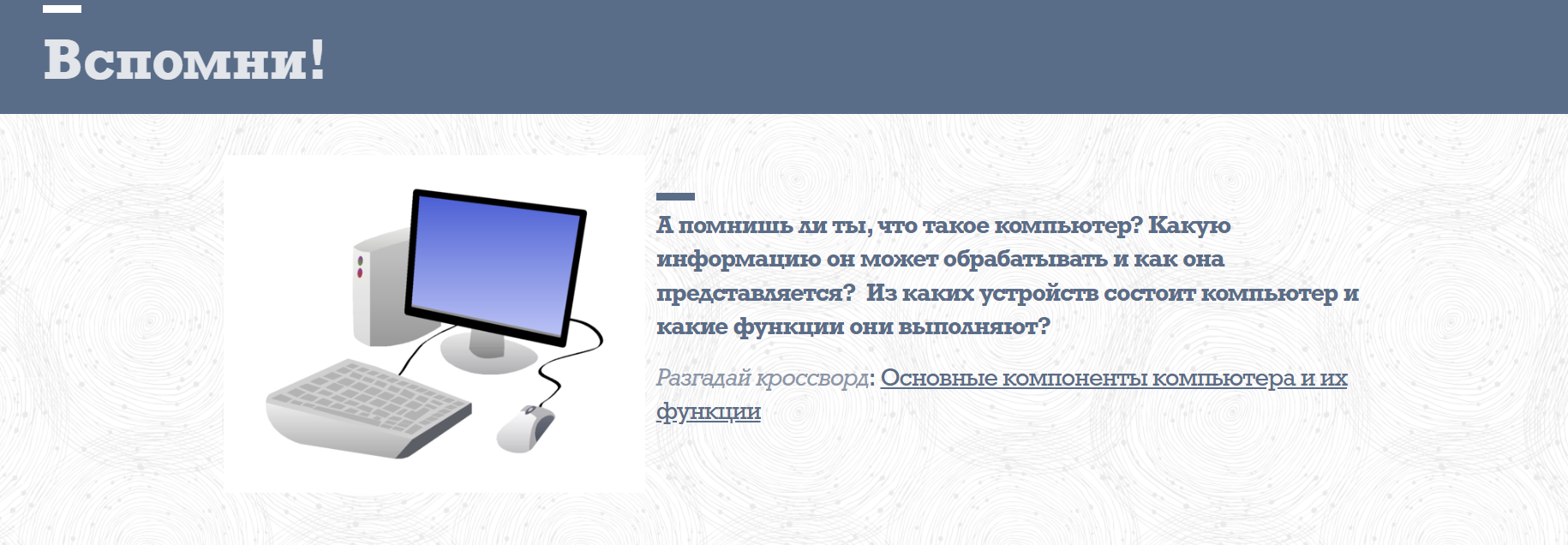 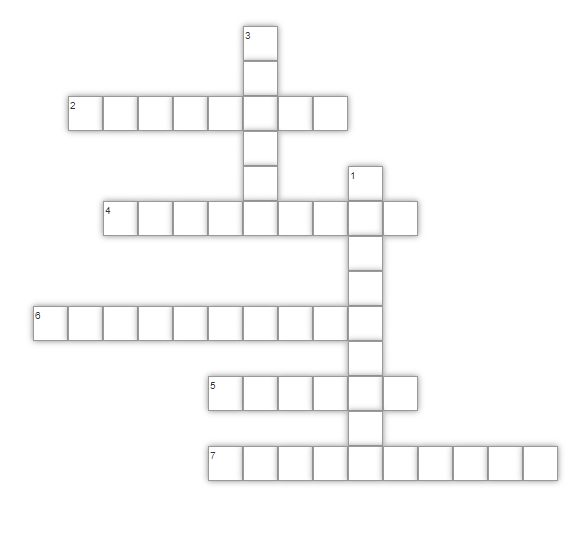 2 этапВ презентации представлен раздел «Вспомни!», в котором есть ссылка на интерактивное задание. Перейдя по ссылке, учащийся должен разгадать кроссворд по теме предыдущего урока.  Итогом выполнения задания может стать обсуждение ответов с учителем или учащиеся могу прислать скриншот сделанного задания в чат класса в Сферуме.Переходят по ссылке, выполняют задание.Открытие нового знанияПознакомить учащихся с понятием «Персональный компьютер»; Сформировать представление о системном блоке и внешних устройствах ПК.- Как вы думаете, а помогает ли компьютер человеку?- Как компьютер помогает именно вам?- Ребята, перейдя по ссылке, вы увидели в названии презентации тему нашего сегодняшнего урока. Как вы думаете, о чем мы сегодня будем говорить?- Какие задачи на сегодняшний урок мы поставим перед собой?Отвечают на вопросы учителя. Формируют учебные задачи на урок.Открытие нового знанияПознакомить учащихся с понятием «Персональный компьютер»; Сформировать представление о системном блоке и внешних устройствах ПК.Учитель приступает к объяснению нового материала. Демонстрирует презентацию, подчеркивает ключевые материала, дополняет теорию, представленную в презентации.На презентации кроме теории представлены изображения основных устройств ПК, которые необходимо с учениками рассмотреть.ФизкультминуткаСнять усталость и напряжение.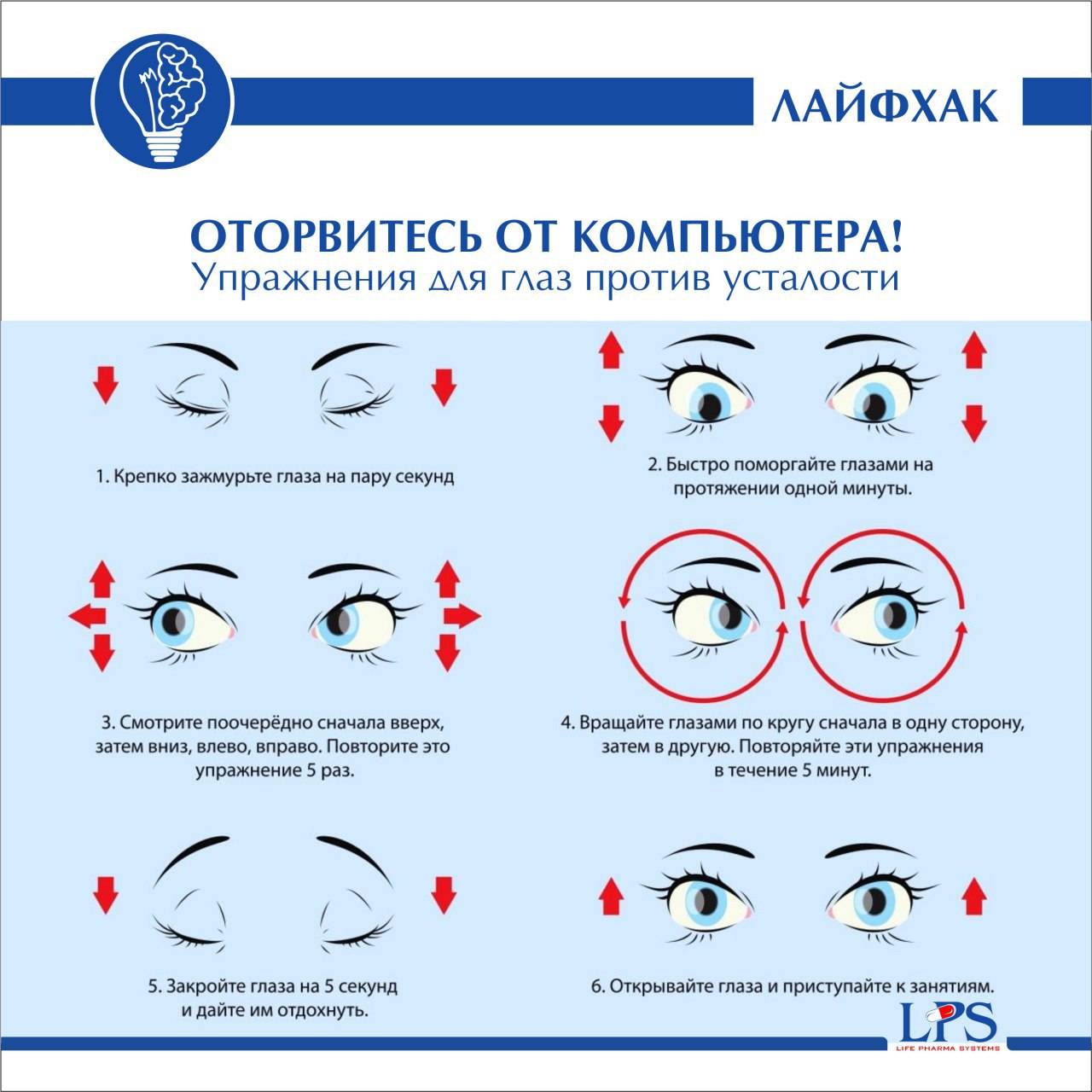 Учитель проводит зарядку для глаз.Выполняют упражнения для глаз.Первичное закреплениеПроверить качественное усвоение учащимися полученных знаний.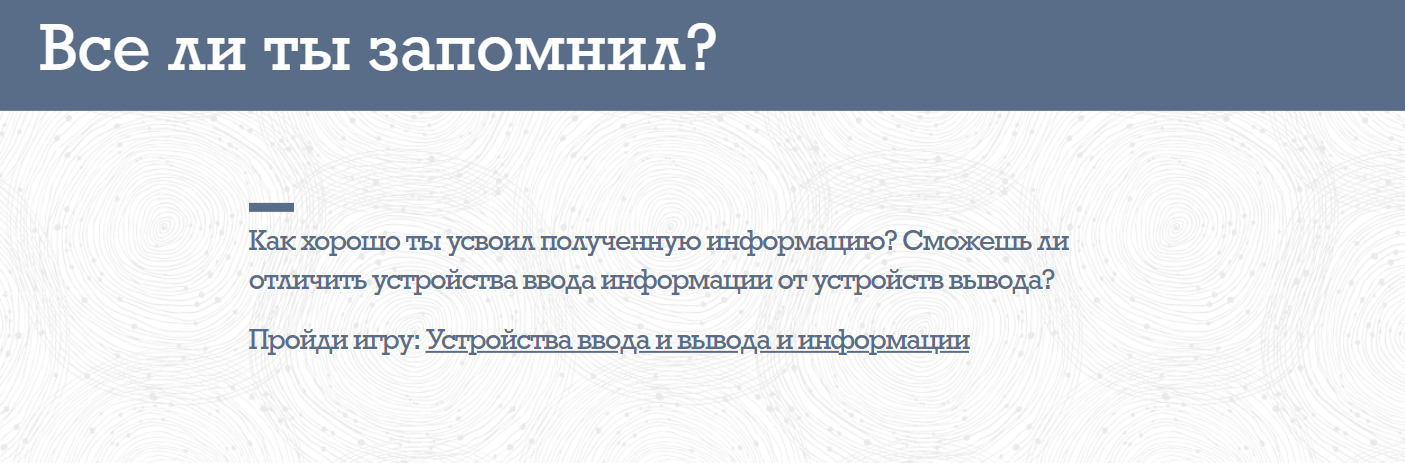 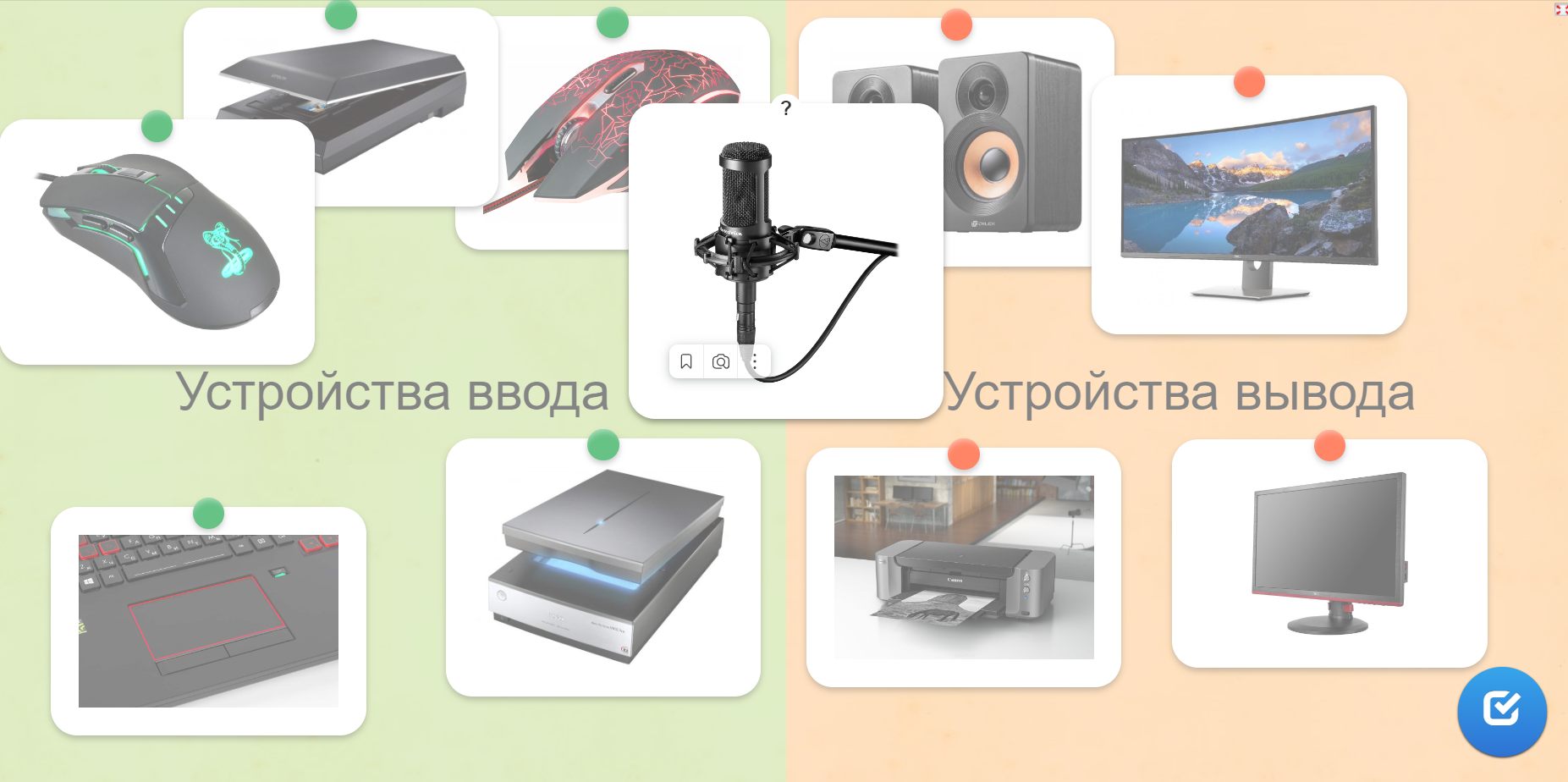 Учащимся предлагается выполнить интерактивное задание. 
В презентации представлен раздел «А все ли ты запомнил?», в котором есть ссылка на задание. Учащимся необходимо распределить устройства ПК по 2-м группам: «Устройства ввода» и «Устройства вывода».Выполняют задание.Первичное закреплениеПроверить качественное усвоение учащимися полученных знаний.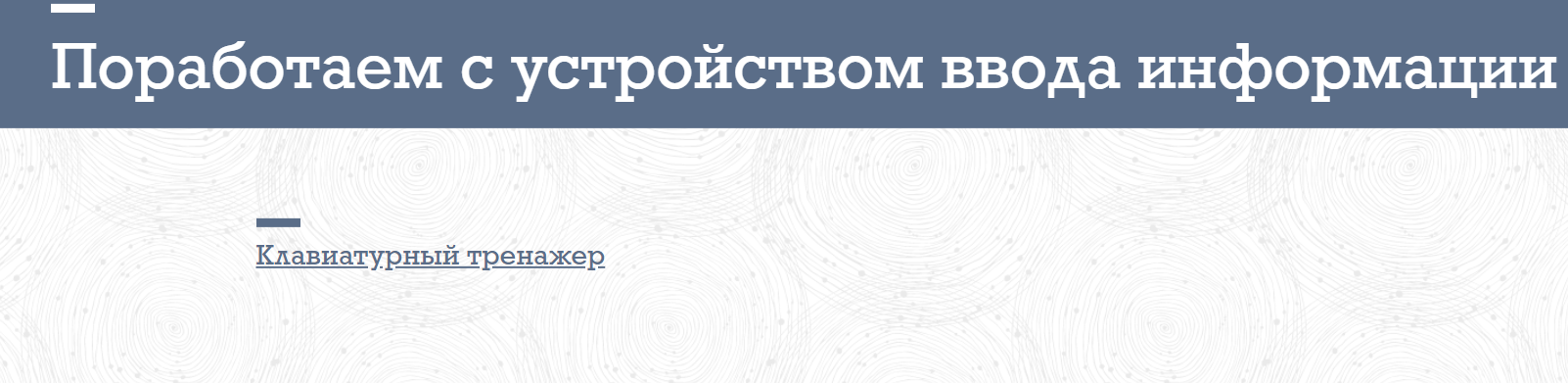 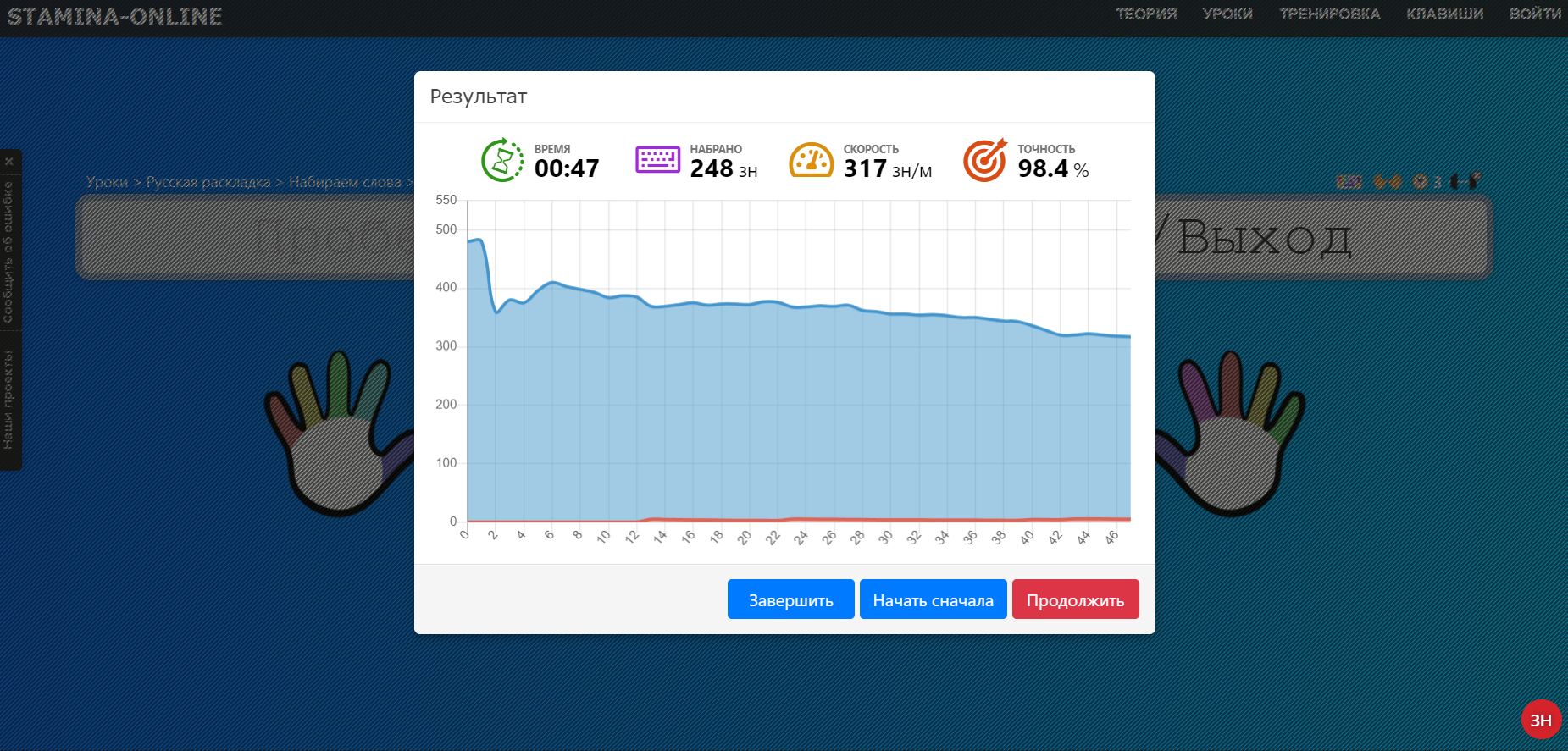 Раздел «Поработаем с устройством ввода информации». Перейдя по ссылке, учащиеся попадают на клавиатурный тренажер. Учитель поясняет как с ним работать.
После выполнения, учащиеся должны предоставить скриншот, на котором будет показана статистика.Работают в клавиатурном тренажере.Постановка домашнего задания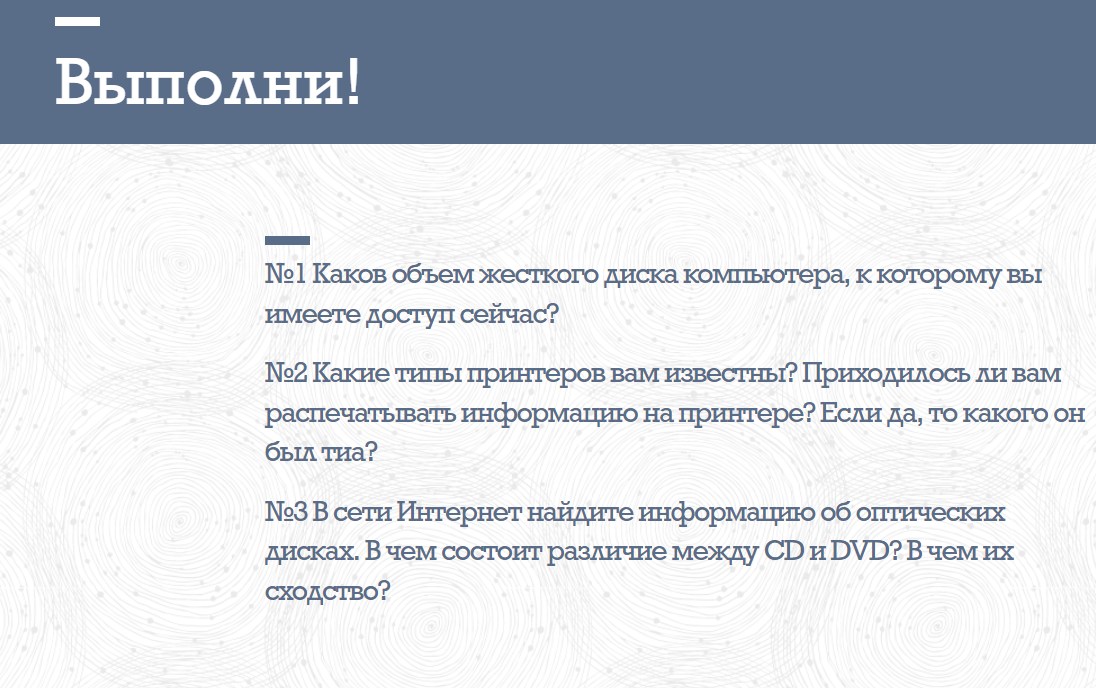 Раздел «Выполни!».Учитель формулирует домашнее задание и дает инструкцию по его выполнению.Слушают учителя. Подведение итогов и рефлексияПодведение итогов занятия. Осмысление успешности освоения материала, изученного на уроке.- Наш урок подходит к концу. Давайте подведем его итоги, продолжив фразу:1) Сегодня я узнал …2) Было интересно узнать, что …3) Трудным для меня показалось …4) Я понял, что …5) Мне бы хотелось …Отвечают на вопросы учителя. Выражают свое мнение о занятии.Подведение итогов и рефлексияПодведение итогов занятия. Осмысление успешности освоения материала, изученного на уроке.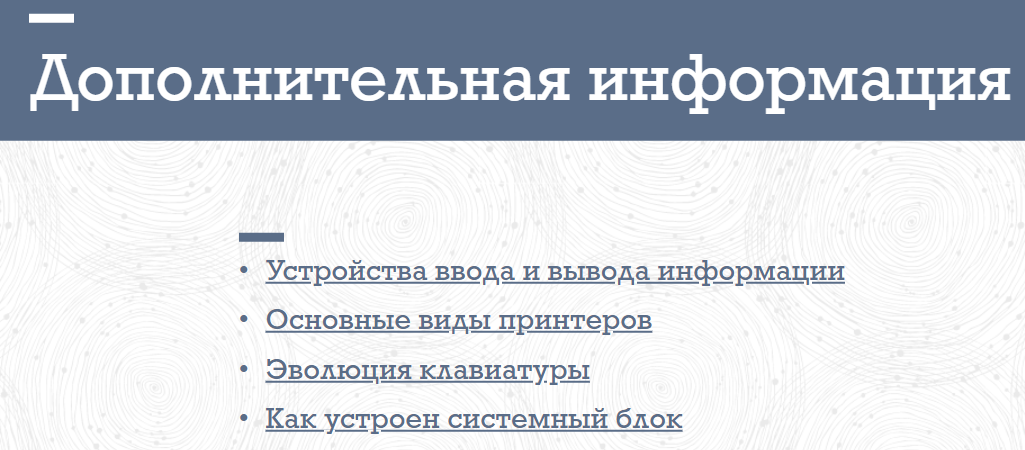 Учитель поясняет, что в презентации представлен раздел «Дополнительная информация» для тех, кто хотел бы узнать немного больше по теме сегодняшнего урока.